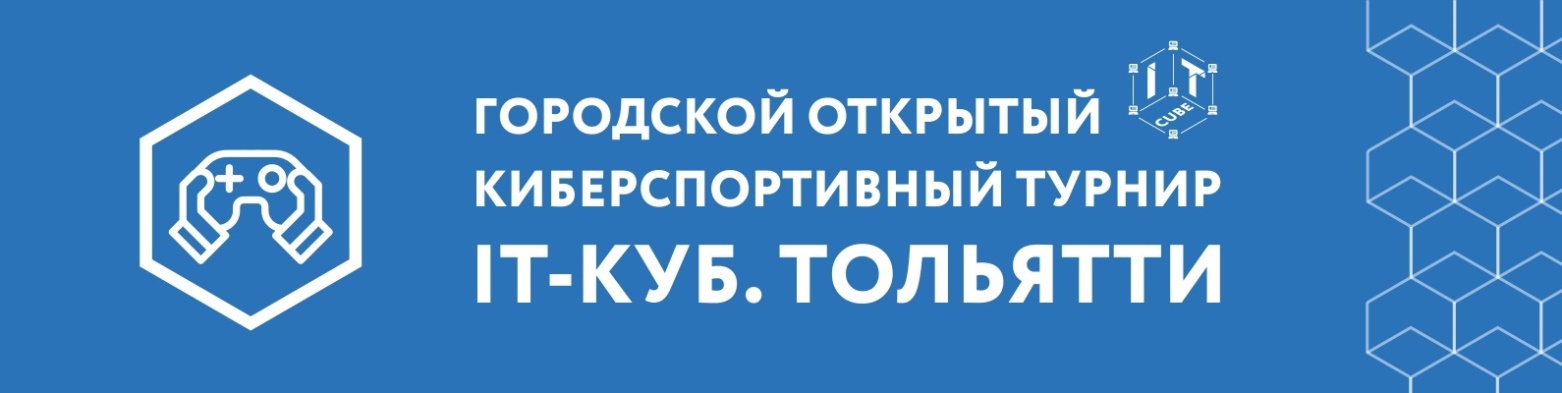 ПОЛОЖЕНИЕо Городском открытом киберспортивном турнире «IT-куб. Тольятти»Общие положенияГородской открытый киберспортивный турнир «IT-куб.Тольятти» (далее–Турнир) проводится в рамках городского проекта «Иди в IT», который реализуется в соответствии с приказом департамента образования администрации г.о. Тольятти № 274-пк/3.2 от 26.08.2021 г. «О проведении городских мероприятий для обучающихся в 2021-2022 учебном году». Организатором Турнира является Центр цифрового образования детей «IT-куб» МБОУ ДО ГЦИР городского округа Тольятти. Цели и задачи Турнира:развитие компьютерного спорта на территории России и города Тольятти, создание единой системы соревнований общеобразовательных организаций по компьютерному спорту.пропагандаздоровогообразажизнииоптимальногоподходактренировочному процессу в рамках занятий компьютерным спортом среди подростков;организация активного и познавательного досуга подростков;выявление и поощрение одаренных ребят и лучших команд образовательных организаций по компьютерному спорту.Порядок и сроки проведения ТурнираТурнир проводятся в соответствии с правилами вида спорта «Компьютерный спорт», утвержденными приказом Министерства спорта Российской Федерации от 22 января 2020г. №22, с изменениями, внесенными приказом от 30 апреля 2020г. № 335. Турнир проводится в соответствии с Регламентом открытого киберспортивного турнира «IT-куб. Тольятти» (далее – Регламент) и включают в себя следующие виды программы:Dota2(командный вид программы, команды из 5 человек, платформа– ПК), режим 5vs5AP.CS:GO (командный вид программы, команды из 2 человек, платформа– ПК).Поиск в сети Интернет (индивидуальный вид программы, платформа – ПК или мобильные устройства).Турнир по дисциплинам CS:GO и Dota2 проводится на киберспортивной платформе FACEIT: https://www.faceit.com/ru/r/8llIER. Турнир по дисциплине «Поиск в сети Интернет» проводится с помощью google forms.Турнир проводится в два этапа:Отборочный этап проводится с 28 по 30 января 2022  года в формате онлайн.Финальный этап проводится  4 - 5 февраля 2022 года онлайн или в очном формате (в зависимости от действующих ограничений, определяется организатором Турнира).Установочный семинар по участию в Турнире состоится 25 января 2022 г. в 15.30 в дистанционном формате по ссылке:https://us04web.zoom.us/j/73347989903?pwd=WEM4SHBZb0w4SHI0TmpjaGw0R0hmZz09Идентификатор конференции: 733 4798 9903Код доступа: QzAvy4В случае возникновения обстоятельств, препятствующих проведению этапов Соревнований в указанные сроки и (или) в указанном формате, включая, но не ограничиваясь, обстоятельствами, связанными с распространением коронавирусной инфекции, организаторы Соревнований могут изменять сроки проведения и (или) формат проведения соответствующих этапов.Программу отборочного этапа Турнира формирует организатор с учетом количества участников и команд, допущенных к Турниру. Программа Турнира: 28–30 января 2022 года – соревнования по дисциплинам 28.01.22 – отборочные CS:GO 30.01.22 – отборочные Dota 2 28.01.22 – отборочные «Поиск в сети Интернет» 4 – 5 февраля 2022 года – финал соревнований04.02.22 – Финал CS:GO 04.02.22 – Финал «Поиск в сети Интернет» 05.02.22 – Финал Dota 2 Турнирная сетка и время начала каждого матча сообщаются участникам на официальном дискорд-сервере соревнований: https://discord.gg/M9ZYBzuaAj Организатор может вносить изменения в программу Турнира.Требования к участникам Турнира и условия допускаК Турниру допускаются команды общеобразовательных организаций, в состав которых входят учащиеся, достигшие 12 лет на 01 сентября 2021 года и не старше 18 лет.Участники могут выступать только за свою образовательную организацию и участвовать в Турнире только в одной команде и только в одном виде программы. Порядок регистрации и отбора на следующий этап Турнира определяется Регламентом открытого киберспортивного турнира «IT-куб. Тольятти». Организатор сохраняет за собой право не допускать к Турниру участников, если названия их аккаунтов (никнеймы):Защищены авторскими правами третьей стороны (при отсутствии у участников письменного разрешения от правообладателя);Сходны или идентичны никнеймам других участников Турнира или названиям других команд, участвующим вТурнире;Сходны или идентичны никнеймам официальных лиц Турнира;Имеют нецензурное, непристойное или оскорбительное значение.Судьи Турнира и иные официальные лица не могут являться участниками Турнира.Подача заявок на участие в ТурниреЗаявка на участие в Турнире формируется представителем образовательной организации и подается организатору в срок до 25.01.2022 года.Подача заявок командами образовательных организаций осуществляется следующим образом:1) Заполнение анкеты участника по ссылке: https://forms.gle/Y1tRpHAD6f6fPwvPAНа каждую дисциплину подаётся отдельная заявка.2) Каждый участник соревнований должен подключится к турнирному дискорд-серверу по ссылке: https://discord.gg/M9ZYBzuaAjи запросить роль участника соревнований в текстовом канале #выдача-роли. Образцы запроса ролей: +участник CS, +участник Dota, +участник  поиск.3) Для дисциплин Dota 2 и CS:GO. Капитан присоединяется к турниру, формирует команду и заходит в турнир, указав название и выбрав членов команды. Ссылка на турнир по CS:GO:https://www.faceit.com/ru/championship/be5e79d4-8fbb-442d-bd41-adbf34adbf81/TLT_W01_22Ссылка на турнир по Dota 2:https://www.faceit.com/ru/championship/99963be2-ae25-4a89-87ab-95a1ab934eeb/TLT_01DOTAДля участников в дисциплине «Поиск в сети Интернет» задания будут выданы судьёй на дискорд-сервере соревнований.4) Соревнования по видам Dota 2 и CS:GO проводятся на киберспортивной платформе FACEIT.  Все участники Турнира по видам Dota 2 и CS:GO обязаны до начала Турнира зарегистрироваться на платформе FACEIT, установить на ПК клиент-античит Faceit и привязать свой аккаунт Steam, предварительно сделав его публичным (открытым). Инструкцию по «открытию» профиля можно посмотреть здесь: https://www.youtube.com/watch?v=1YOoU8BFphMУстановка и запуск во время соревнований программы faceit-античит является обязательным требованием.5) При подаче заявки представитель обязан предоставлять достоверные данные по форме заявки. За предоставление недостоверных данных сборная команда может быть не допущена к Турниру и (или) дисквалифицирована.Подведение итоговПобедитель Турнира определяется по сумме набранных баллов всеми составами команды.Система подсчета и распределения баллов во всех видах программы определяется Регламентом Турнира.Итоговые результаты (протоколы) и отчеты размещаются в официальной группе организатора в социальной сети Вконтакте в течение 10 (десяти) дней со дня окончания Турнира и направляются официальным письмом на электронные адреса образовательных организаций- участников соревнований.Участники команд, занявших первые три места награждаются дипломами победителей Городского открытого киберспортивного турнира «IT-куб. Тольятти».Все участники Турнира получают электронные сертификаты участников.Организаторы: Небольсин Константин Александрович, педагог Центра цифрового образования детей  «IT-куб» (телефон +79608429503)Палева Алина Александровна, педагог Центра цифрового образования детей  «IT-куб» (телефон 379499 доб.120)